飛行場利用申込書及び誓約書（企業様）利用形態□飛行場のみ利用型　□完全サポート型上記２項目のいずれかにチェック入れて下さい。  必ずﾌﾘｶﾞﾅを振って下さい　私こと、氏 名　　　 　　　　　 　  　は、ブルーマックス　スカイネット飛行場の利用に際し、飛行場規約に同意すると共に、飛行場管理者の指示に従います。また、当飛行場の利用に際して万一事故等が発生した場合でも、その理由に関わらず飛行場管理者、行政機関及び地元関係者に対し責任追求や損害賠償要求等の行為を一切しない事を誓います。　　　　　　　　　　　　　　　　　　　　　　　　　令和　　年　　月　　日会社名： 　　  　　                   代表者又は申請者名：　　　　　        性別  男  女　役職：　　 　　　 会社住所　　　　　　　　 　　　　　              電話：　　 　　　　　代表者又は申請者携帯電話：　　 　　　　　　E-mail:　　     　　　　     代表者又は申請者生年月日　㍽　㍼　㍻      年      月      日生        歳ラジコン保険加入の有無　□加入済　□未加入　 加入済の方は登録証の提示が必要です。　２回目以降の飛行場利用からラジコン保険の加入が必要です。なお、ラジコン保険に相当する第三者賠償責任保険に加入している場合はこの限りではありません。○代表者又は申請者が何らかのドローン認定証を所有されている方は、下記にその団体名及び認定証のレベルを記載して下さい。・認定証を発行した団体名：　　  　 　　 　認定証レベルの名称：　　　　　■任意記載事項・代表者又は申請者の緊急連絡者：　　  　　 　　　　電話:  　　　　　　　・加入しているクラブ又は団体名：　　　　　        　　　　　　　□未加入○ご意見・ご要望等ありましたら下の空白部分に記載して下さい。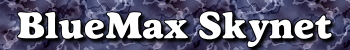 